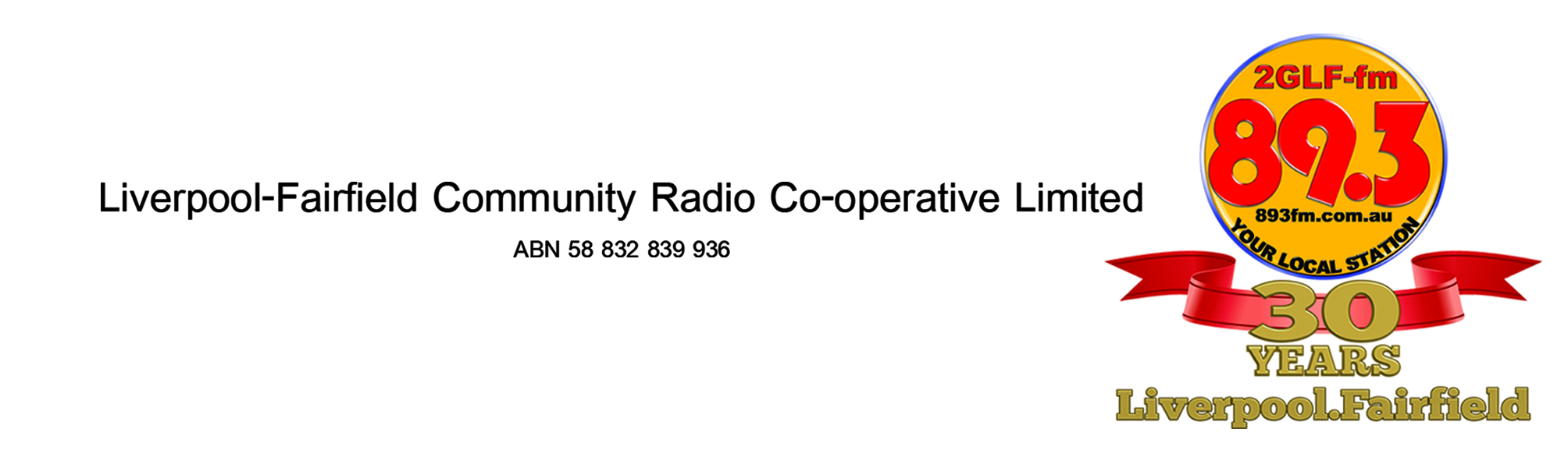 TRAINING COURSE OUTLINECommencing Monday 9th February 2015Monday 9th February 2015 Week 17.00pm to 9.00pm			Introduction to the course, radio sectors and where 2GLF fits into the overall broadcasting industryMonday  16th February 2015 Week 27.00pm to 9.00pm			Presenting on airMonday  23rd February 2015 Week 37.00pm to 9.00pm			Writing for radioMonday  2nd March 2051 Week 47.00pm to 9.00pm			Planning a programMonday  9th March 2015 Week 57.00pm to 9.00pm			InterviewingMonday  16th March 2015 Week 67.00pm to 9.00pm			EditingMonday  23rdth March 2015 Week 77.00pm to 9.00pm			Media LawMonday  30th March 2015 Week 87.00pm to 9.00pm			Media Law and course round upPractical SessionsPanel training will be arranged at the first meeting on 9th February to accommodate most trainees. It will involve an additional evening at the 2GLF studios.  Content of the panel training will be:Session 1An introduction to the panelSourcesInputs and OutputsLevels, Meters and MonitoringSession 2Panel Operation (Bring your headphones and some CDs)Program, Record and CueZero means Zero – The brick wallSession 3Microphone technique including reading a scriptReading with music under; how load should it beSession 4Different Microphones and their characteristicsPolar Patterns – Which side is the frontProtect your ears, protect the mic’s ears tooSession 5Recording a Program segmentRunning SheetScriptsWhat inserts do you need?Session 6Introduction to SimianDecks and FilesIntros, Segues and OutrosCuesThe 4th DeckSession 7Simian Continued:Voice TrackingPreview and ReviewSession 8Recording a 20 minute segment for air playThis will be used to assess the skills you have gained through the training course